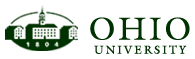 UNIVERSITY CURRICULUM COUNCILFebruary 11, 2020, 3:05 p.m.Alden, Friends of the Library Room 319AGENDAChair's Report: Sara Helfrich, ChairApproval of the January 21, 2020 meeting minutes. https://www.ohio.edu/faculty-senate/committees/ucc/membershipProgram Review Committee: John Cotton, ChairReport and 5 Program Reviews for First Reading     		https://www.ohio.edu/faculty-senate/committees/ucc/program-reviewProgram Committee: Connie Patterson, ChairAgendahttps://www.ohio.edu/faculty-senate/committees/ucc/programsIndividual Course Committee: Sally Marinellie, Chair; Beth Quitslund, Co-ChairAgenda 		https://www.ohio.edu/faculty-senate/committees/individual-course-committeeNew BusinessUpcoming Meetings: March 17, April 14, and April 28.